Декларация за съгласие от пълнолетно лицеДолуподписаният/ата ………………………………………………………………... ЕГН: …………………………Лична карта № ……..…. издадена от …….……………….. на …………….… г. ДЕКЛАРИРАМ:Съгласен/а съм Професионална гимназия по селско стопанство „Земя”, град Провадия да обработва личните ми данни, съгласно изискванията на Закона за защита на личните данни.Запознат/а съм с: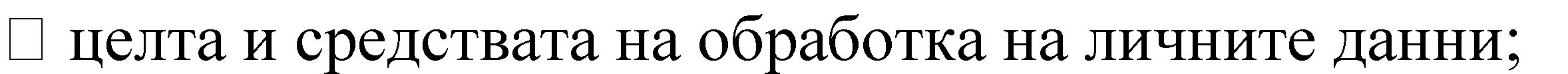 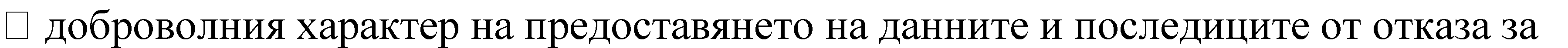 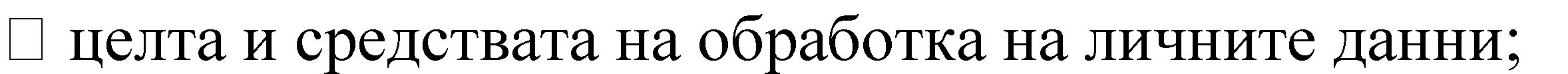 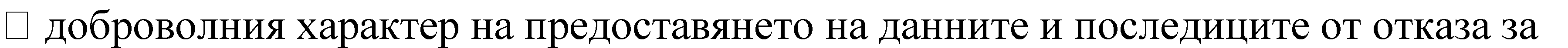 предоставянето им;ели, на които могат да бъдат разкрити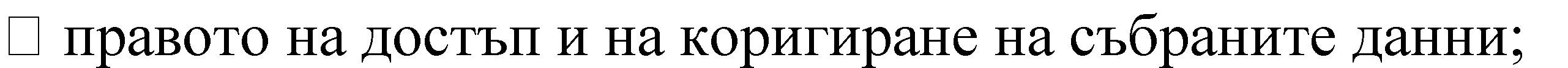 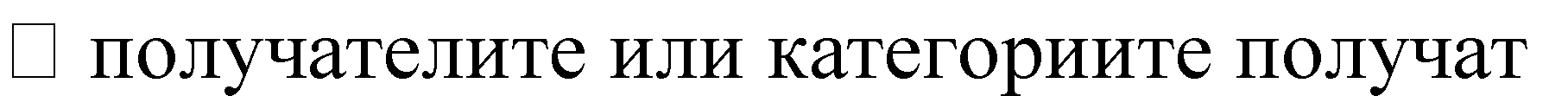 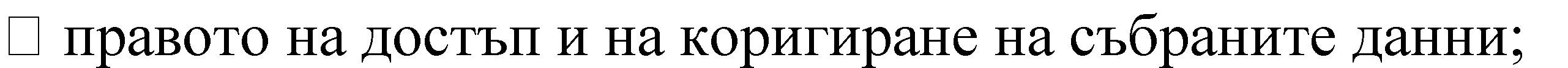 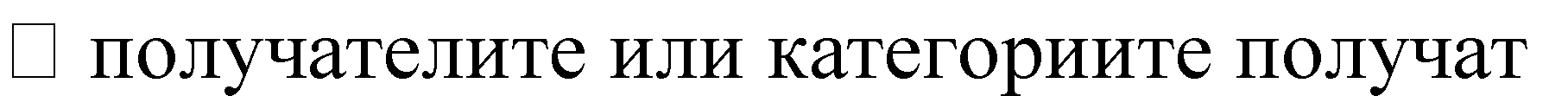 данните.……………………………………………………………………………………………..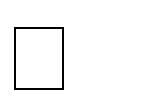 Дата:	ДЕКЛАРАТОР:гр. Провадия